OALCF Task Cover SheetTask Title:  Use a Database for Researching Employment InformationTask Title:  Use a Database for Researching Employment InformationLearner Information and TasksIn this task you will search the database "National Occupational Classification". This website is a Government of Canada website used to organize occupations in the country. Read the attached document, How to Use a Database for Researching Employment Information. Go to National Occupational Classification website and locate "Search the NOC" and select it. This will be used for most of the tasks below. Task 1:	What type of search is required? Task 2:	What are the different search criteria in the drop down list? Task 3:	Use the Index of Titles to search, click next. What type of search occurs next? Task 4:	What are the four search methods available?Task 5:	Select the keyword search method and use the keywords production manager. How many job titles for production manager are displayed in the search results?Task 6:	Conduct a keyword search in a search engine such as Google using "What is a NOC code". Write out the meaning of the NOC code. Task Title:  Use a Database for Researching Employment InformationHow to Use a Database for Researching Employment InformationWhat is a database? It is a collection of pieces of information presented in an organized manner, usually on a computer. Databases are used for searching for information important to the user. For example, the search engine used to locate websites is an organized database. Websites may be organized by name, content or location. Different search engines have different search criteria. When you type in a word or several words for searching these are called keyword searches and the database will display information related to those words. When searching for a job or doing research related to an occupation you may use the job title and location. When using an occupational database the criteria for searching may be specific to the organization of the database. If there is a search word in the selection that you do not understand use the websites help feature to locate the meaning. Most websites will have a help feature located on each page. 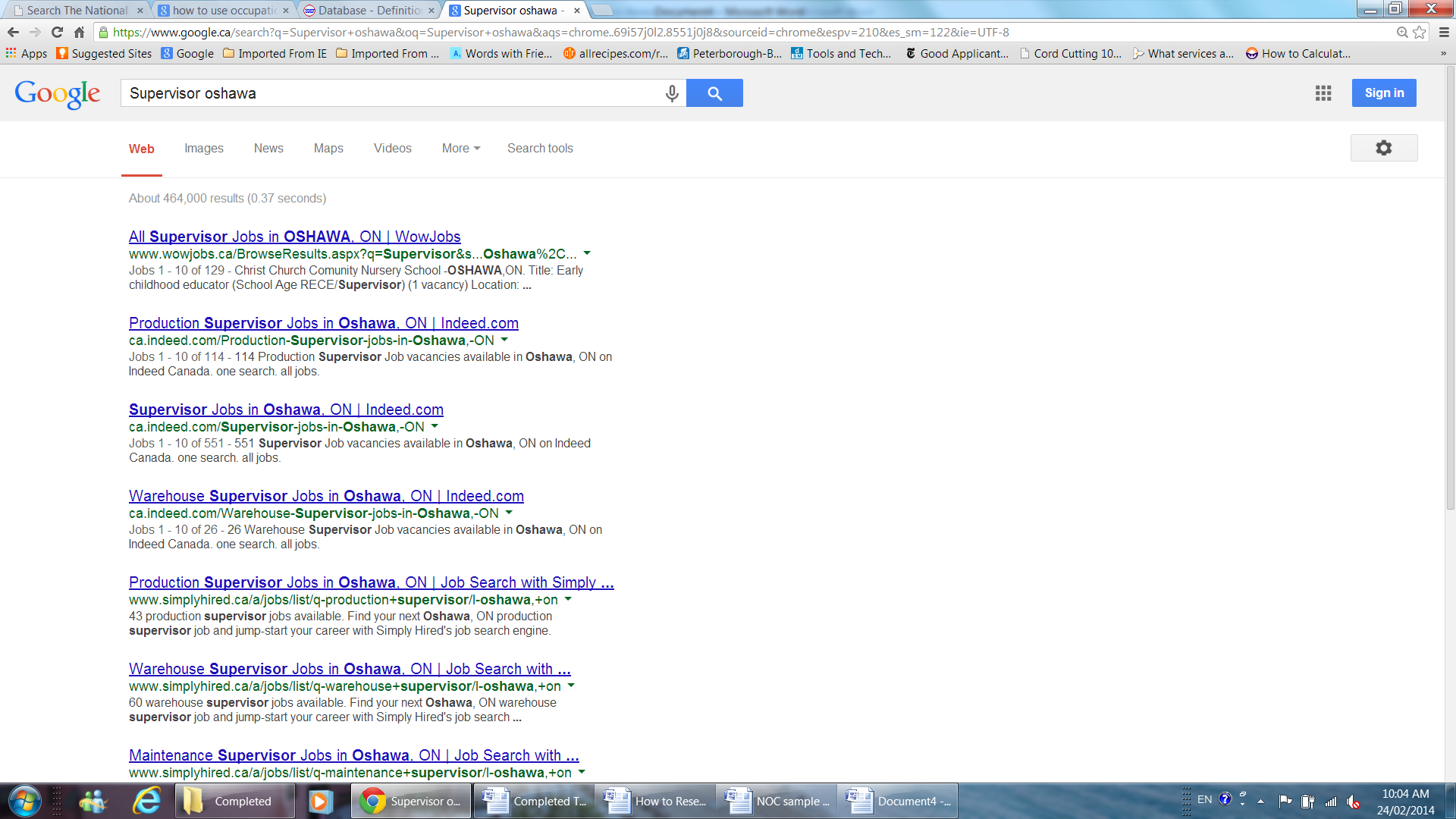 For example, "Supervisor, Oshawa", these are the two words that the search engine will look for and display. The sample below shows a number of results for these two words.  When searching for something on a website there may be different types of ways to search, such as drop down lists, check boxes or a list with radio buttons to be selected. SamplesDrop down List			Radio Button 			Checkbox 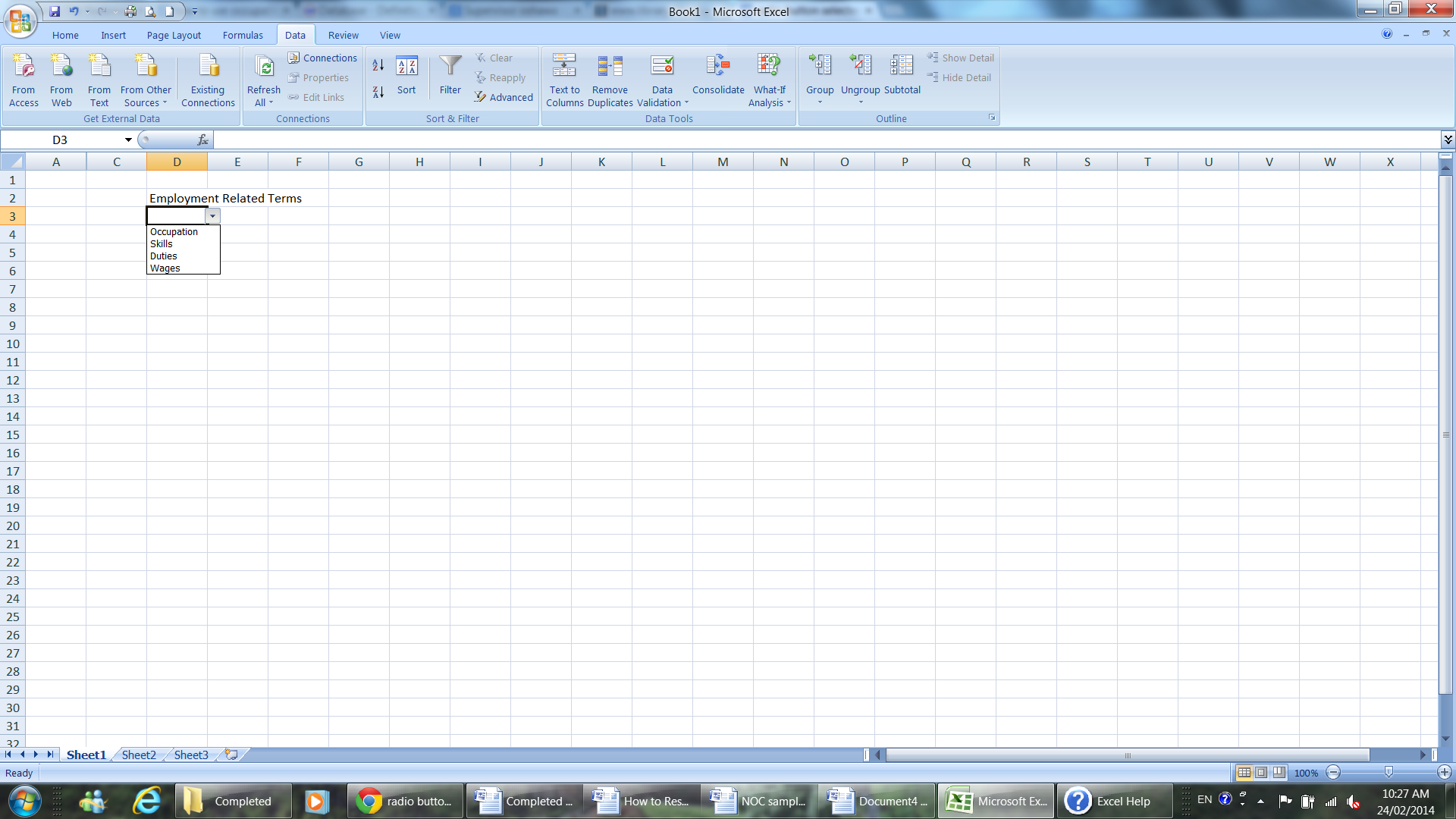 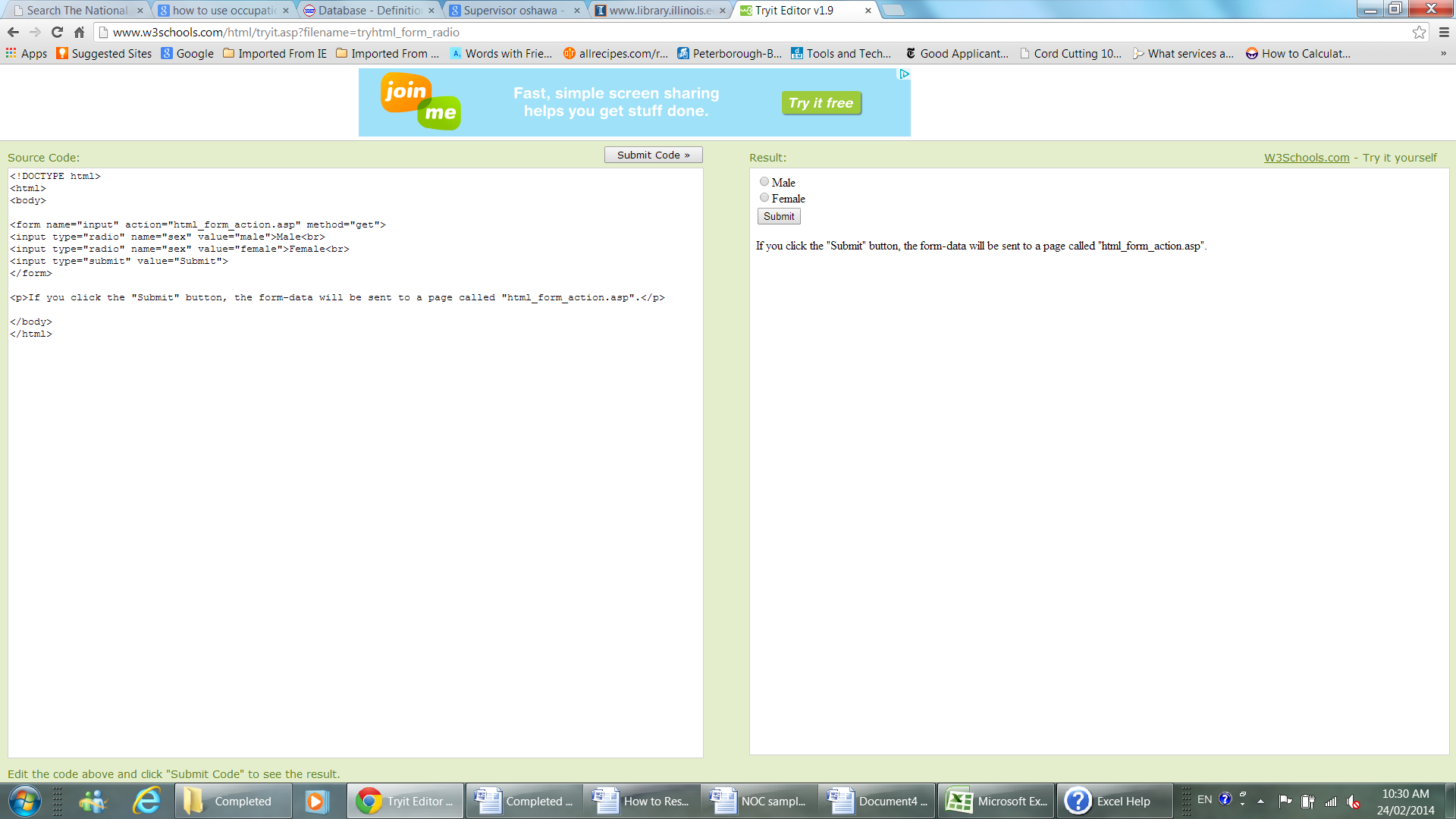 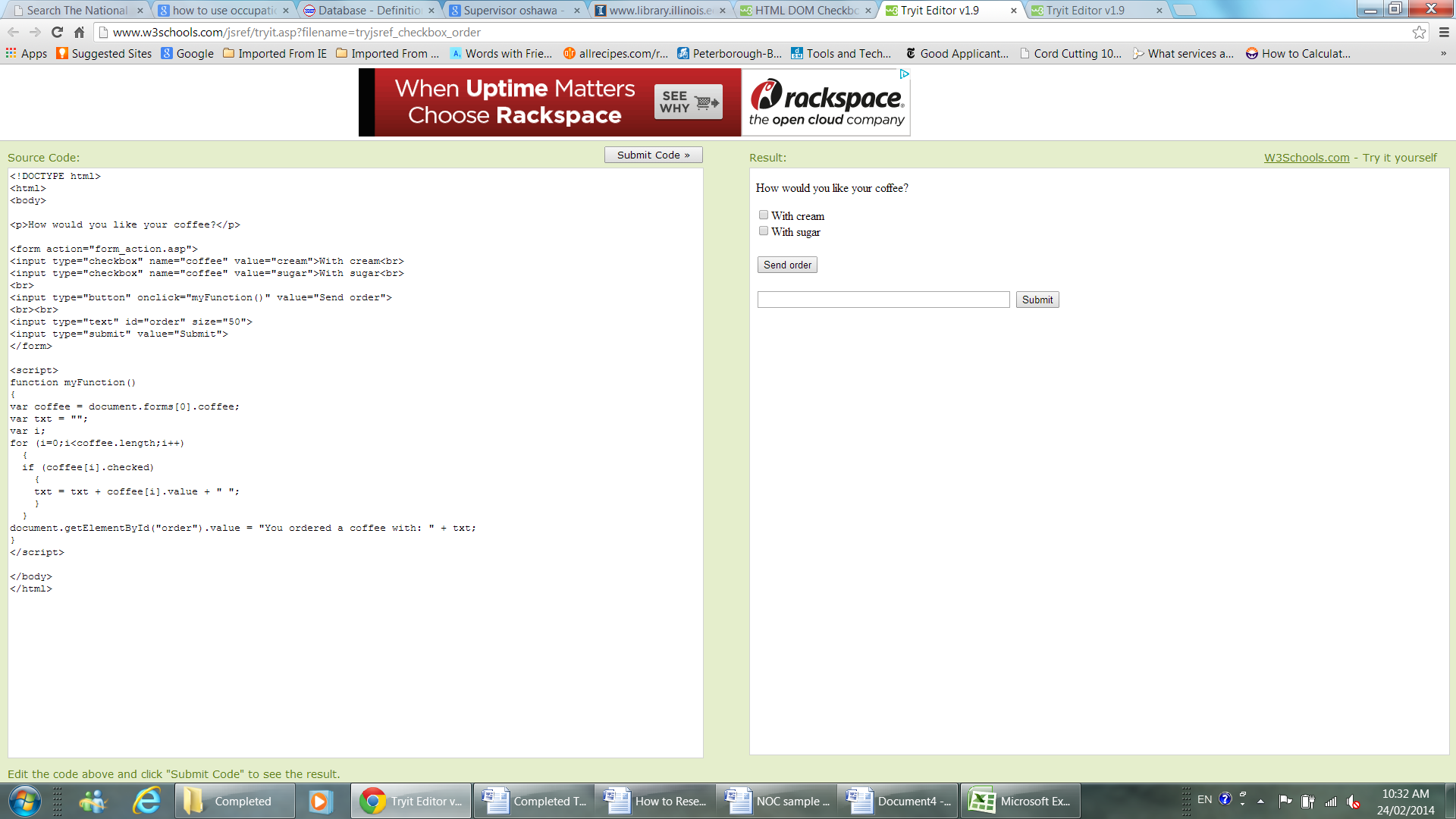 Task Title:  Use a Database for Researching Employment InformationAnswer KeyTask 1:		What type of search is required? Drop down list searchTask 2:		What are the different search criteria in the drop down list?Index of titles, Structure, Descriptions, Complex SearchTask 3:		Use the Index of Titles to search, click next. What type of search occurs next? Drop down list searchTask 4:		What are the four search methods available?Alphabetical, Keyword, NOC Code, Skill Type and Skill LevelTask 5:	Select the keyword search method and use the keywords production manager. How many job titles for production manager are displayed in the search results?	39 job titles are listedTask 6:	Conduct a keyword search in a search engine such as Google using "What is a NOC code". Write out the meaning of the NOC code. The answer should contain at least the information in the first sentence. The NOC system is based on categorizing occupations by their evaluated skill level and skill type. Each NOC code consists of four digits. The first digit denotes the occupation's skill type; the second denotes the occupation's skill level. Combined, these two digits define the NOC "Major Group" for all occupations with the same skill level and skill type. The final two digits are employed to narrow, or "drill down", to a specific occupational group. The third digit, combined with the "Major Group", defines the "Minor Group". The fourth digit identifies even further the specific occupation within the "Minor Group", referred to as the NOC "Unit Group".Task Title:  Use a Database for Researching Employment InformationThis task:    was successfully completed___   		needs to be tried again_______________________________						_________________________Instructor (print)								Learner SignatureLearner Name:Learner Name:Date Started:						Date Completed:Successful Completion:	Yes___		No___Date Started:						Date Completed:Successful Completion:	Yes___		No___Goal Path:    Employment    Apprenticeship    Secondary School    Post Secondary     Independence___Goal Path:    Employment    Apprenticeship    Secondary School    Post Secondary     Independence___Task Description:Learn to use a database for searching for information related to looking for work. Task Description:Learn to use a database for searching for information related to looking for work. Competency:A: Find and Use InformationB: Communicate Ideas and InformationD: Use Digital TechnologyTask Group(s):A1: Read continuous textA2: Interpret documentsB2: Write continuous textD2: Use Digital TechnologyLevel Indicators:A1.1: 	Read brief texts to locate specific detailsA1.2:  	Read texts to locate and connect ideas and informationA2.2:  	Interpret simple documents to locate and connect informationB2.1:  	Write brief texts to convey simple ideas and factual informationD.2:  	Perform well-defined, multi-step digital tasksLevel Indicators:A1.1: 	Read brief texts to locate specific detailsA1.2:  	Read texts to locate and connect ideas and informationA2.2:  	Interpret simple documents to locate and connect informationB2.1:  	Write brief texts to convey simple ideas and factual informationD.2:  	Perform well-defined, multi-step digital tasksPerformance Descriptors:  see chart on last pagePerformance Descriptors:  see chart on last pageMaterials Required:Computer with internet accessPen and paperMaterials Required:Computer with internet accessPen and paperPerformance DescriptorsPerformance DescriptorsNeeds WorkCompletes task with support from practitionerCompletes task independentlyA1.1reads short texts to locate a single piece of informationdecodes words and makes meaning of sentences in a single textfollows the sequence of events in straightforward chronological textsfollow simple, straightforward instructional textsA1.2scans text to locate informationlocates multiple pieces of information in simple textsreads more complex texts to locate a single piece of informationfollows the main events of descriptive, narrative and informational textsobtains information from detailed readingA2.2performs limited searches using one or two search criteriaextracts information from tables and formsuses layout to locate informationmakes connections between parts of documentsmakes low-level inferencesB2.1  writes simple texts to request, remind or informconveys simple ideas and factual informationD.2selects and follows appropriate steps to complete taskslocates and recognizes functions and commandsmakes low-level inferences to interpret icons and textbegins to identify sources and evaluate informationperforms simple searches using keywords (e.g. internet, software help menu)Learner Comments